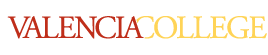 Assessment of the Effectiveness of Valencia College Architecture Website Survey1.	On a scale of 1-10, 10 being the highest, how would you rate the effectiveness of the Valencia College Architecture Website?  Explain.2.	On a scale of 1-10, 10 being the highest, will you continue to use the Valencia College Architecture Website as a resource for information pertaining to course information, student work, etc. after the completion of ARC 1301 (Architectural Design I)?  Explain.3.	On a scale of 1-10, 10 being the highest, would you recommend other students use the Valencia College Architecture Website as a resource for information?  Explain.4.	In your opinion, what are some items that need improvement on the Valencia College Architecture Website?  Which items work successfully?  Explain.